WZÓR STRONY TYTUŁOWEJ ROZPRAWY DOKTORSKIEJPOMORSKI UNIWERSYTET MEDYCZNY W SZCZECINIE

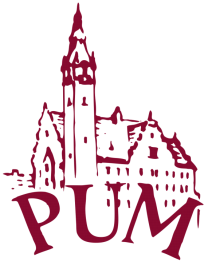 Lek/Mgr TYTUŁ PRACY

Rozprawa  doktorska w dziedzinie nauk medycznych i nauk o zdrowiuDyscyplina nauki medycznePromotor: tytuł i stopień naukowy, imię i nazwiskoSzczecin 2021 r. 